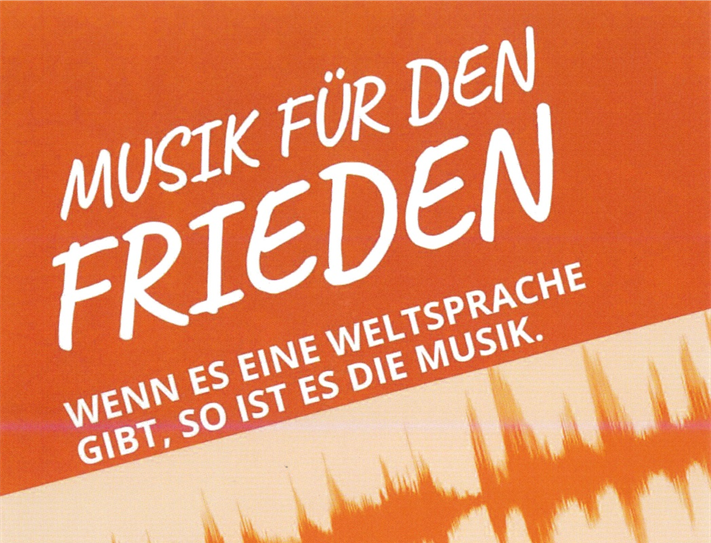 Freitag, 30. Juni 202319.00 Uhr
Kath. Kirche BuchrainMit der Alphorngruppe «Corne des Alpes»
aus Buchrain
Bei schönem Wetter auf dem Kirchenplatz 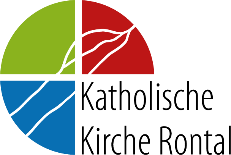 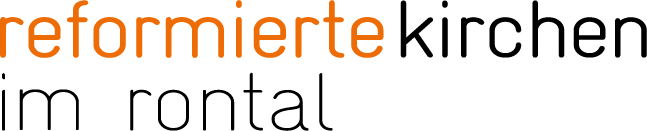 